May 27, 2022ICU Institute for Educational Research and ServiceOkawa Hiroshi／DirectorTo Prospective Contributors to Educational Studies (Vol. 65)This qualification form is required at the time of the submission of a manuscript to Educational Studies ifcertain conditions apply. Please check the criteria on the second page. If the conditions 2 or 3 apply to you, you are required to fill out the form below. Please obtain the signature from your guarantor (an IERS member) by either one of the following options:(a) The guarantor adds his/her digital signature to this application form, and the author submits the signed form to the IERS office.(b) The applicant asks the guarantor to send a submission application approval email directly to the IERS office.Once your manuscript is ready, ask your guarantor (an IERS member) to review your manuscript using a review sheet before submission. Then, create a response letter (description of how you have responded to your guarantor’s opinions and suggestions) to the review sheet. Please submit the review sheet and response letter together with this form and your manuscript to the IERS office via email by noon Wednesday, August 31, 2022 (JST). For further inquiries, please contact us at es-iers@icu.ac.jp.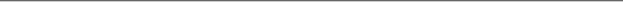 2022年5月27日国際基督教大学教育研究所所長　大川　洋『教育研究65号』投稿者各位『教育研究』投稿資格について　本フォームは、本誌投稿資格の2または3に該当する方が、『教育研究』へ論文を投稿する際に、原稿と併せて提出するものです。必要事項に全て記入し、次のいずれかの方法で保証人（学内の所員）の署名を得てください。
（a）保証人が投稿申請書に電子署名を付し、それを著者が教育研究所に提出する。
（b）保証人から教育研究所宛に、投稿申請承認メールを直接お送りいただくよう依頼する。　また、ご投稿前に保証人（学内の所員）に評価表を使用した論文の審査をご依頼ください。そして、その評価表に対する返答レター（保証人の意見や提案にどのように対応したか記述）をご作成ください。評価表と返答レターは、本フォームと原稿と併せてご提出ください。提出期限は 2022年8月31日（水）正午必着です。ご質問はes-iers@icu.ac.jpまでお問い合わせください。『教育研究』投稿資格Qualification for submission to Educational Studies(Revised in 1994, 2008, 2017, and 2022)The Criteria for contribution: ※		：The article will be accepted unconditionally.	　投稿すれば無条件で受理される。	：The article must be reviewed and accepted by the guarantor (IERS member) before submission. 　	　In such case, there is no need for joint authorship with guarantor.	　投稿前に保証人（学内の所員）の審査を受け、その許可を得てから投稿すること。	　その場合、単著も認められる。	：The article must be reviewed and accepted by the guarantor (IERS member) before submitting. 	　The article must be co-written with guarantor. 	　投稿前に保証人（学内の所員）の審査を受け、その許可を得てから投稿すること。	　保証人との連名でのみ投稿が許される。※研究論文（審査付き）の投稿は適用外。
　　This condition covers the following sections: research note, note, and book review.：：：： ( Year/Month/Day )：投稿資格Qualification for Submission投稿資格Qualification for Submission条件Condition条件Condition条件Condition投稿資格Qualification for Submission投稿資格Qualification for Submission123所員IERS Member所員IERS Member○教育研究所助手IERS Research Institute Assistant教育研究所助手IERS Research Institute Assistant○研究員IERS Research Fellow研究員IERS Research Fellow○博士後期課程学生Doctoral Course Student学位論文要旨Abstract of Doctoral Dissertation ○博士後期課程学生Doctoral Course Student学位論文要旨以外Except Abstract of Doctoral Dissertation○博士前期課程学生Master’s Course Student博士前期課程学生Master’s Course Student○公開講演講師IERS Open Lecturer公開講演講師IERS Open Lecturer○所員推薦Recommended Person by IERS Member所員推薦Recommended Person by IERS Member○